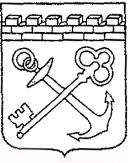 КОМИТЕТ ПО ТРУДУ И ЗАНЯТОСТИ НАСЕЛЕНИЯ ЛЕНИНГРАДСКОЙ ОБЛАСТИРАСПОРЯЖЕНИЕ«____ » ______________ 20___ года						        №______Об утверждении Доклада о правоприменительной практикеВо исполнение ст.47 Федерального закона от 31.07.2020 № 248-ФЗ                   "О государственном контроле (надзоре) и муниципальном контроле в Российской Федерации" и п.6.6 Положения о региональном государственном контроле (надзоре) за приемом на работу инвалидов в пределах установленной квоты на территории Ленинградской области, утвержденного постановлением Правительства Ленинградской области от 29.09.2021 № 625 :Утвердить результаты  обобщения правоприменительной практики по результатам осуществляемого комитетом по труду и занятости населения Ленинградской области регионального государственного контроля (надзора) за приемом на работу инвалидов в пределах установленной квоты на территории Ленинградской области (далее – Доклад о правоприменительной практике) согласно приложению к настоящему распоряжению (прилагается).Контроль за исполнением настоящего распоряжения оставляю за собой.Председатель комитетапо труду и занятости населенияЛенинградской области							       А.Ю.АстратоваПриложение 		УТВЕРЖДЕНраспоряжением комитетапо труду и занятости населенияЛенинградской областиот «____» _____________ 20__ года №_______(Приложение)Доклад о правоприменительной практикеКомитетом по труду и занятости населения Ленинградской области (далее – Комитет)  за январь-декабрь 2021 года проведено 47 проверок юридических лиц, что составляет 100 % от запланированного количества проверок за отчетный период.Доля юридических лиц, в отношении которых комитетом были проведены проверки составляет 0,14 %, от общего количества юридических лиц, осуществляющих деятельность на территории Ленинградской области,  деятельность которых подлежит государственному контролю (надзору) за приемом на работу инвалидов в пределах установленной квоты.Комитетом не проводились внеплановые проверки.За январь-декабрь 2021 года в ходе проведения проверок было выявлено 1 нарушение прав инвалидов в области трудоустройства и занятости, что составило 2,13 % от общего числа проверок.По результатам выявленных правонарушений за январь-декабрь 2021 года было возбуждено 1 дело об административном правонарушении, что составляет 100% от общего числа проверок, по итогам проведения которых были выявлены правонарушения.Обращения по вопросам, связанным с организацией и осуществлением государственного контроля (надзора), за январь-декабрь 2021 года в Комитет не поступали.